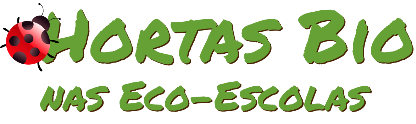 Ficha de RegistoIdentificação da planta escolhidaIdentificação da planta escolhidaNome comum da espécie: AbóboraNome científico: CucurbitaQuando colocaste a semente na terra?Atenção: as sementes sem água não germinam! A germinação inicia-se por uma intensa absorção de água.Quando colocaste a semente na terra?Atenção: as sementes sem água não germinam! A germinação inicia-se por uma intensa absorção de água.Data: 3 maio 2020Data: 3 maio 2020Quantos dias passaram até ao aparecimento da plântula?Regista este momento com uma fotografia!Não te esqueças: A planta “recém-nascida”, precisa de luz para realizar a fotossíntese, é desta forma que produz o seu próprio alimento.Quantos dias passaram até ao aparecimento da plântula?Regista este momento com uma fotografia!Não te esqueças: A planta “recém-nascida”, precisa de luz para realizar a fotossíntese, é desta forma que produz o seu próprio alimento.Resposta: 10 maio 2020Resposta: 10 maio 2020Registo semanal do desenvolvimento da planta: Registo semanal do desenvolvimento da planta: Semana 1-13/05:2 cmSurgiram 2 folhinhas em cada semente.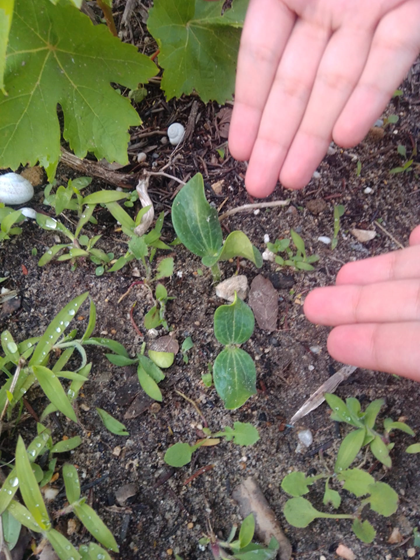 Semana 1-13/05:2 cmSurgiram 2 folhinhas em cada semente.Semana 2-18/05 :6 cmA folhinhas e caule cresceram um pouco.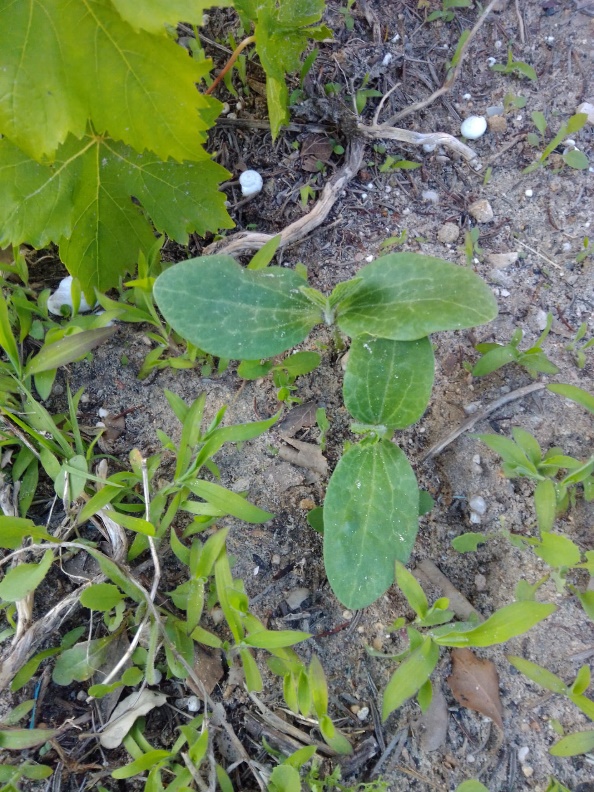 Semana 2-18/05 :6 cmA folhinhas e caule cresceram um pouco.Semana 3-21/05 :10 cmSurgiram mais folhas e as primeiras ficaram maiores.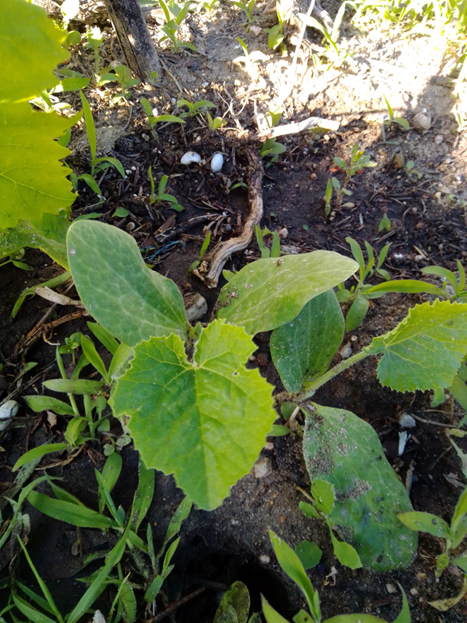 Semana 3-21/05 :10 cmSurgiram mais folhas e as primeiras ficaram maiores.Semana 4-28/05 : 18 cmContinuou a crescer e identificámos a planta.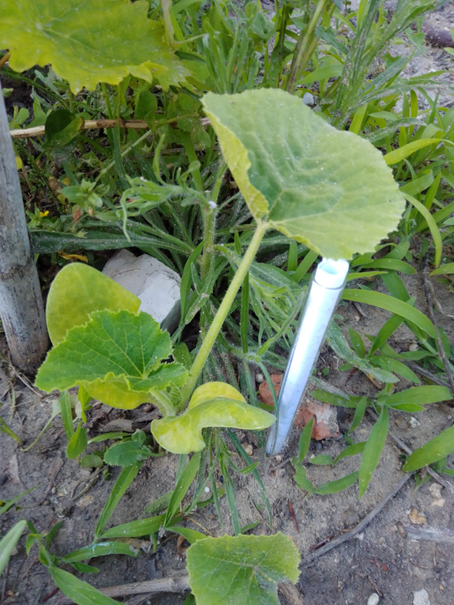 Semana 4-28/05 : 18 cmContinuou a crescer e identificámos a planta.Por fim…Descreve-nos como foi feita a sementeira:A sementeira foi feita diretamente na terra.Como foi realizada a manutenção da tua planta?Semanalmente reguei a planta.Que materiais utilizaste?Foram utilizadas sementes de uma abóbora que a mãe comprou. Foram colocadas no jardim.